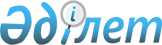 Жаңақала аудандық мәслихатының 2023 жылғы 5 мамырдағы № 5-11 "Жаңақала ауданы бойынша шетелдіктер үшін 2023 жылға арналған туристік жарна мөлшерлемелерін бекіту туралы" шешімінің күші жойылды деп тану туралыБатыс Қазақстан облысы Жаңақала аудандық мәслихатының 2023 жылғы 5 қазандағы № 10-4 шешімі. Батыс Қазақстан облысының Әділет департаментінде 2023 жылғы 9 қазанда № 7258-07 болып тіркелді
      Қазақстан Республикасы "Құқықтық актілер туралы" Заңының 27-бабына сәйкес, Жаңақала аудандық мәслихаты ШЕШІМ ҚАБЫЛДАДЫ:
      1. Жаңақала аудандық мәслихатының "Жаңақала ауданы бойынша шетелдіктер үшін 2023 жылға арналған туристік жарна мөлшерлемелерін бекіту туралы" 2023 жылғы 5 мамырдағы № 5-11 шешімінің (Нормативтік құқықтық актілерді мемлекеттік тіркеу тізілімінде № 7163-07 болып тіркелген) күші жойылды деп танылсын.
      2. Осы шешім оның алғашқы ресми жарияланған күнінен кейін күнтізбелік он күн өткен соң қолданысқа енгізіледі.
					© 2012. Қазақстан Республикасы Әділет министрлігінің «Қазақстан Республикасының Заңнама және құқықтық ақпарат институты» ШЖҚ РМК
				
      Мәслихат төрағасы

К. Каменов
